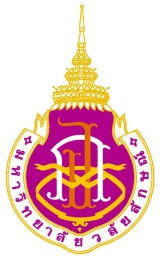 1. Project Title:………………………………………………………………………………………………………………………………..2. Principal Investigator:…………..…………………………………………………………………………………………………….3. Lab/Research Personnel (s) Involved in this research project: ……………………………………………………………………………………………………………………………..………………………………………………………………………………………………………………………………………………………………………………..………4. Contacting Address:…………………………………………………………….…………………………………………………...Telephone:………………………………………….….….. Mobile Phone: …………………….……………………….…..Fax: ………………………………..….………….….….. E-mail Address: ……………………………………………….….…..5. Funding Support:……………………………………………………………………………………………………......................6. Project Duration:…………………….….… Start Date:…………..….……..…… End Date:……………..…………(Please attach the full research proposal) Please check the appropriate boxes corresponding to the project. The following information is to be considered for the exemption permission for Type 1 Research. □ 1. The research involving non-pathogenic microorganisms and non-toxic materials (refer to the levels of risk in the list of pathogens intended to be under the control under section 18, PATHOGENS AND ANIMAL TOXINS ACT, B.E. 2558 (2015)□ 2. Genetic modification of cells that does not pose potential biological risks or hazards.□ 3. The research involving genetic modified organisms using physiological process for exchange of genetic materials.□ 4. The research involving host/donor that are regarded as safe. □ 5. The research involving viral DNA or RNA that do not intend to modify for viral genome re-introduction.□ 6. The research involving genetic modification of plants using genetic materials from the plants of the same species which do not post potential biological risk or hazard.□ 7. The research involving genetic modification of animals or insects using the genetic materials from the animals or the insects of the same species which do not potential biological risk and biohazard. □ 8. Others (please specify)………………………………………………………………………………………………………… ……………………………………………………………………………………………………………………………………………………………………………………………………………………………………………………………………………………………………………………Signature ………………………………………………………….                     Date …………………………………………….             (…………………….............……………………….)                 Principal Investigator/Advisor Signature ………………………………………………………….                     Date …………………………………………….             (…………………….............……………………….)       Co-Investigator/Student (In Case of a Thesis) Signature ………………………………………………………….                     Date …………………………………………….             (…………………….............……………………….)                       Head of DepartmentReceiving No………………….……..Receiving Date………….…………..Approval No………………………….Approval Date………………………